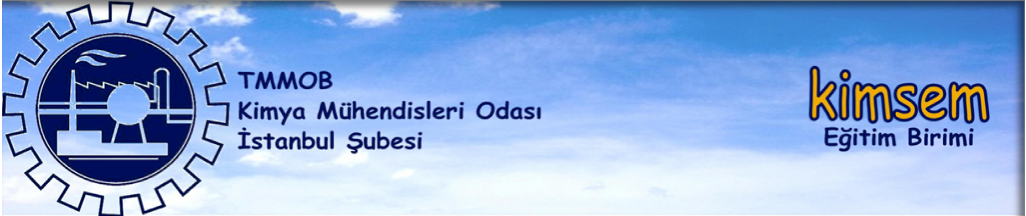 NİSAN 2020 KMO İSTANBUL ŞUBE WEBİNAR EĞİTİMLERİMİZNİSAN 2020 KMO İSTANBUL ŞUBE WEBİNAR EĞİTİMLERİMİZNİSAN 2020 KMO İSTANBUL ŞUBE WEBİNAR EĞİTİMLERİMİZNİSAN 2020 KMO İSTANBUL ŞUBE WEBİNAR EĞİTİMLERİMİZEtkinlik AdıEtkinlik SunumEtkinlik TarihiEtkinlik SaatiEtkinlik Ücreti (Gün/Kişi; TL)
Kimler katılmalı5S Kuralı: İş Yeri DüzeniYahya Kemal Kösalı
Kimya Mühendisi11 Nisan 2020 (Cumartesi)
13:30-15:00Ücretsiz / TMMOB ÜyesiISO 14046 Su Ayak İzi Hesaplanması ve RaporlanmasıFikriye Seda Atabek 
Kimya Mühendisi13 Nisan 2020 (Pazartesi)
15:00-16:00Ücretsiz / TMMOB ÜyesiBuluşçuluk ve Yaratıcı Problem Çözme Kuramı TRIZ (Innovation and The Theory of Inventive Problem Solving)Prof.Dr. Veli Deniz
Kimya Y. Mühendisi15 Nisan 2020 (Çarşamba)
13:30-15:30Ücretsiz/ TMMOB ÜyesiBiyosidal Ürünler (TİP 1 ve TİP 19) Yönelik Geçici Ruhsat Süreçleri Hadiye Çadırcı
Kimya Mühendisi16 Nisan 2020 (Perşembe)
15:00-17:00Ücretsiz/ TMMOB ÜyesiISO 50001:2018 Enerji Yönetim Sistemi Fikriye Seda Atabek 
Kimya Mühendisi17 Nisan 2020 (Cuma)
15:00-16:00Ücretsiz/ TMMOB ÜyesiHAZOP (Hazard and Operability) BilgilendirmeSerkan Küçük
Kimya Mühendisi18 Nisan 2020 (Cumartesi)
14:00- 16:00Ücretsiz/ TMMOB ÜyesiToplam Kalite: İşletmelerde Verimlilik ve Etkinlik Ölçümü ve DeğerlendirilmesiŞeref Kıran 
Kimya Mühendisi21 Nisan 2020 (Salı)
14:00-16:00Ücretsiz / TMMOB ÜyesiYangın ve Patlamalarla İlgili Kavramların Fiziksel Anlamları ve Yaşamdaki ÖrnekleriProf. Dr. Neşet Kadırgan Kimya Mühendisi22 Nisan 2020 (Çarşamba)
15:00-17:00Ücretsiz / TMMOB ÜyesiRisk Kavramı Hakkındaki Yanlış Düşünceler (Misconceptions of Risk Concept)Prof.Dr. Veli Deniz
Kimya Y. Mühendisi25 Nisan 2020 (Cumartesi)
15:00-17:00Ücretsiz/ TMMOB ÜyesiKimyasal Maddelerle Çalışmalarda Sağlık ve Güvenlik ÖnlemleriArzu Birsen Yayla 
Kimya Mühendisi27 Nisan 2020 (Pazartesi)
15:00-17:00Ücretsiz/ TMMOB Üyesi ISO 9001: 2015 Kalite Yönetim Sistemi Bilgilendirme Eğitimi Şeref Kıran 
Kimya Mühendisi28 Nisan 2020 (Salı)
15:00-17:00Ücretsiz/ TMMOB ÜyesiSera Gazlarının Kuruluş Seviyesinde Hesaplanması ve RaporlanmasıFikriye Seda Atabek 
Kimya Mühendisi30 Nisan 2020 (Perşembe)
15:00-16:00Ücretsiz/ TMMOB Üyesi